Busto Arsizio, 22 dicembre 2015  OGGETTO: GIORNATA DELLA MEMORIA 2016In occasione della giornata della memoria il Liceo Candiani Bausch ha contattato l’artista Eyal Lerner (artista eclettico, flautista, cantante  che ha lavorato anche, tra gli altri, con Moni Ovadia) per lo spettacolo di memoria ebraica fra musica e racconti dal titolo “Che non abbiano fine mai”Lo spettacolo si terrà il 28 gennaio alle ore 11.00 presso il Teatro Manzoni di Busto Arsizio, concesso dal Comune che ha dato il patrocinio. Si prega di segnalare l’adesione della propria/e classe/i al più presto e comunque non oltre il 18 gennaio 2016.Il costo del biglietto è di  € 5.00. I soldi, raccolti dal coordinatore, saranno versati sul conto corrente della scuola con apposito bollettino di versamento. L’attestato di versamento con il numero esatto degli studenti partecipanti e l’indicazione della classe va consegnato alla sig.ra Rita Raimondi entro il 20 gennaio 2016.Si allega materiale esplicativo dello spettacolo che vedrà la partecipazione attiva di alcune classi e studenti del Liceo.Per ogni informazione rivolgersi alla scrivente. Macroarea 3 Progetto Educazione alla ShoahPatrizia FazziniCLASSE                                                                      DOCENTE REFERENTE………………………………………………………………………………………………………………………………..…………………………………………………………………………………………………………………………………………..………………………………………………………………………………………………………………………………..…………………………………………………………………………………………………………………………………………..………………………………………………………………………………………………………………………………..…………………………………………………………………………………………………………………………………………..………………………………………………………………………………………………………………………………..…………………………………………………………………………………………………………………………………………..………………………………………………………………………………………………………………………………..…………………………………………………………………………………………………………………………………………..………………………………………………………………………………………………………………………………..…………………………………………………………………………………………………………………………………………..………………………………………………………………………………………………………………………………..…………………………………………………………………………………………………………………………………………..CHE NON ABBIANO  FINE MAI … La memoria ebraica tra musica e racconti.  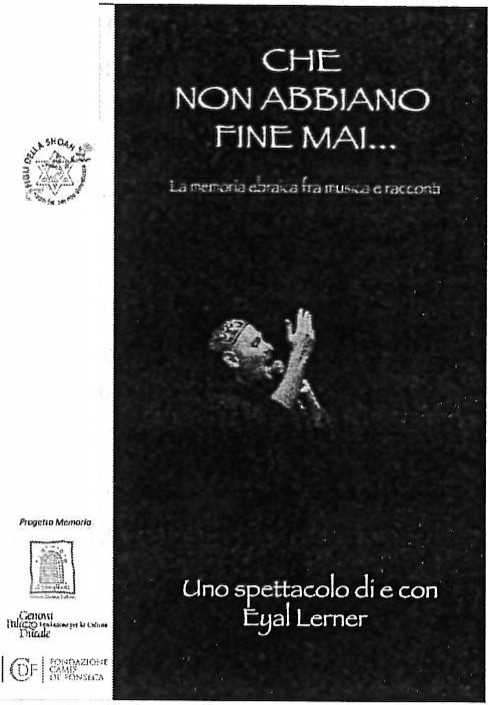 Uno spettacolo di e con Eyal LernerLA STORIAIl 27 gennaio si celebra tutti gli anni  il  Giorno della Memoria in particolare ricordo dello sterminio e delle persecuzioni subite dal popolo ebraico. Il testo sopra citato è una poesia di Ghana Senesh,  una tra le donne  ebree più note per il proprio talento  e coraggio. Nata  in  Ungheria  nel 1921,   emigrò giovanissima   in  Palestina, si  arruolò come paracadutista nell'aviazione   britannica  per tornare in  Europa e contribuire alla salvezza  del suo popolo, ma fu arrestata, torturata ed uccisa  dai Nazisti.  Lo spettacolo intreccia  la  sua breve ed intensa vita  alle  tappe che  caratterizzano il  secondo  conflitto mondiale.LO SPETTACOLOPrendendo avvio dagli ultimi istanti di  vita di Ghana, si  narra la  storia  del  popolo ebraico attraverso sia aspetti musicali sia racconti legati  alla tradizione:   i    ragazzi  avranno così l'occasione    di  conoscere  una  cultura,   in  particolare   musicale,    ricca,   comunicativa e universale,   quella di un popolo  che, sopravvissuto   a secoli di diaspore e migrazioni,   ha saputo trasformare le avversità  in ottimismo, creatività e speranza.La vicenda di  Ghana Senesh  si  dipana  accompagnata dalle  ironiche  canzoni   in  lingua Yiddish,   dalla trascinante  musica  Klezmer   con  cadenze russe e zingaresche, dalle dolci  melodie   Sefardite,   nate  dall'esilio    spagnolo,   che   echeggiano   un  deciso sapore  arabo e dallo  scorrere inesorabile  della   macchina da  guerra nazista con  le  sue  invasioni,   vittorie, strategie,  non  ultimo lo sterminio:  la Shoah.Gli  accadimenti di quel   periodo  nelle città che ospitano   la performance o nelle   zone limitrofe,   il  coinvolgimento     della   popolazione    locale,   gli  atti di  eroismo,   l'appartenenza partigiana     e altre    forme  di   persecuzione,      possono  essere   inserite    e  narrate    anche  dagli alunni     delle    vostre   scuole, diventando parte integrante dello spettacolo che  i     giovani avranno  contribuito    attivamente     a realizzare.INTERATTIVITÀSecondo   il luogo  e la  caratteristica   dell'istituto   scolastico,   gli  alunni  e le  alunne   insieme e coordinati  dal Direttore  Artistico possono preparare  degli  interventi di natura diversa  per essere  inseriti    integralmente   nello    spettacolo.    Questi  interventi   possono  basarsi   sul materiale e gli spunti suggeriti sia dalla   produzione    e sia dall'istituto   scolastico  stesso (auspicabile),   attraverso il canto, la  danza,  la  narrazione  e, addirittura, un'eventuale   messa in scena  teatrale.  Un  esempio concreto è sul sito www.progettomemroia.org.CURRICULUMArtista eclettico, lavora come flautista, cantante, direttore  di cori e ideatore di rappresentazioni    per la diffusione  della  cultura musicale  ebraica,   per lo sviluppo   di una cultura di  pace  attraverso  il    dialogo  musicale interculturale  e  per  le scuole attraverso incontri sul tema della musica classica.  Dal 2002 al 2006 ha preso parte ad alcuni famosi musicals: ha interpretato il  ruolo di Pertchik nel "Il  Violinista sul Tetto"  (con Moni  Ovadia); ha recitato e  curato  la direzione corale  in  "Fame  -  Saranno  Famosi   ed  ha curato  la direzione  musicale in "Gian Burrasca".  Dal 2007,  dopo essersi  trasferito a Genova,  gira l'Italia  con i    suoi spettacoli di  musica etnica e classica,   e propone  Master Class e Stage volti al miglioramento dell'interpretazione musicale. In questi ultimi anni ha collaborato con: Moni Ovadia,   Fondazione  Toscana  Spettacoli,   Festival delle  Nazioni   e altri   importanti gruppi  musicali  e  prestigiose  istituzioni  italiane ed  estere.  A  Genova   ha  lavorato  per l'Associazione    Primo Levi,   Fondazione Garrone,   ERG,  Palazzo ducale,    Compagnia del Suk  con   Carla    Peirolero,   Orchestra   Bailam,   Andrea  Liberovici,  La  Commenda,   Gog, Teatro della Tosse.  Nel 2009 scrive  e realizza lo spettacolo  teatrale  "Scintille  di  gloria"   per la commemorazione del  Giorno della Memoria e "Il  Flautino   incantato" (patrocinato  dalla Provincia  di Genova), fiaba musicale sulla storia del flauto  dolce.  Dal  2011  dirige il  nuovo Coro Shlomot,  patrocinato dalla comunità ebraica  di Genova.   Dal 2013  è docente di Flauto dolce  e musica  etnica  al Conservatorio   di  Valbonne (Francia).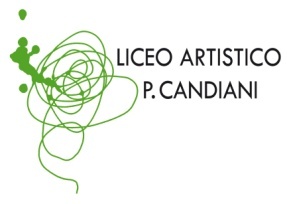 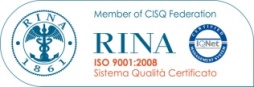 Cert. n. 03.786Liceo Artistico Statale Paolo CandianiLiceo Musicale e Coreutico Statale Pina Bauschsez. Musicale e sez. CoreuticaVia L. Manara, 10 – 21052 Busto Arsiziowww.artisticobusto.gov.ittel. 0331633154 – Fax 0331631311Email:licartib@artisticobusto.com      Pec:vasl01000a@pec.istruzione.itCod. Mec. VASL01000A – C.F.81009790122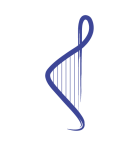 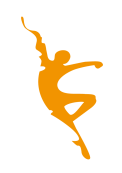 Liceo Musicale e CoreuticoPina Bausch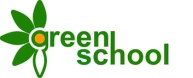 Rev. 06 del 12/10/15